BOROUGH OF TORBAY(Curledge Street - Paignton)(Prohibition of Driving (School Street)) ORDER 2023NOTICE is hereby given that Torbay Council proposes to make the above Order in exercise of its powers under Section 1 (1) and 2 (1-3) of the Road Traffic Regulation Act 1984 (hereinafter referred to as “the Act of 1984”) and of all other enabling powers, and after consultation with the Chief Officer of Police in accordance with Part 111 of Schedule 9 to the Act of 1984, the effect of which is to introduce a prohibition of Driving order on the section of road specified in the Schedule to this order and is proposed in order to improve road safety for all road users during school times.Documents giving more detailed particulars of the Order, which includes plans illustrating the lengths of road affected, may be viewed online at the following web address: www.torbay.gov.uk/proposedtrosAll objections and other representations relating to the Order must be submitted in writing to the address given below and must arrive no later than 24th May 2023 and all objections must specify the grounds on which they are made.SCHEDULE 1 - Prohibition of Driving except Authorised Vehicles (School Street’s), 01 September to 31 July, Mondays to Fridays 8.15am - 9.15am and 2.45pm – 3.45pmCurledge Street	From its junction with Midvale Road westwards to its junction with Fisher Street.Dated 3rd May 2023Community & Customer Services,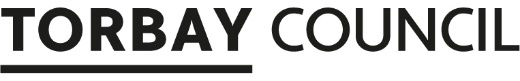 		Highways Management,							Torbay Council,							Town Hall,							Castle Circus,Torquay, TQ1 3DR.